2023. őszi- 2024. tavaszi, import bogyós kínálatÁrak és fizetési feltételek: árajánlat kérés esetén mennyiségtől függően kalkulálunk árakat és azok Vevők részéről való elfogadása után, 50% előleget kérünk befizetni. Szállításkor a vételár hátralék kerül kifizetésre a Vevők részéről. Az növények kérésre fizethetők Ft-ban is és EUR-ban is. A  licence-díjakat az árba beépítjük.Szállítás: legkorábban 2023. november második hetétől szállíthatók a növények, Dánszentmiklósról, a hűtőházból. Minden vevőt a szállítás pontos idejéről előre, telefonon értesítünk! Mivel a kiosztályozás folyamatosan történik, kalkulálni kell a növények 2024. tavaszi szállíthatóságával is!Feketeribiszkék: szabadgyökerű, vesszőszámra osztályozott 0+1 dugványok. 1, 2 és 3 vesszővel. A vesszők átmérője 5 mm feletti.Ben AlderBen ConnanBen LomondBen NevisBen SarekBig BenHeddaSilvergieter’s ZwarteTitaniaRTsemaWellington XXX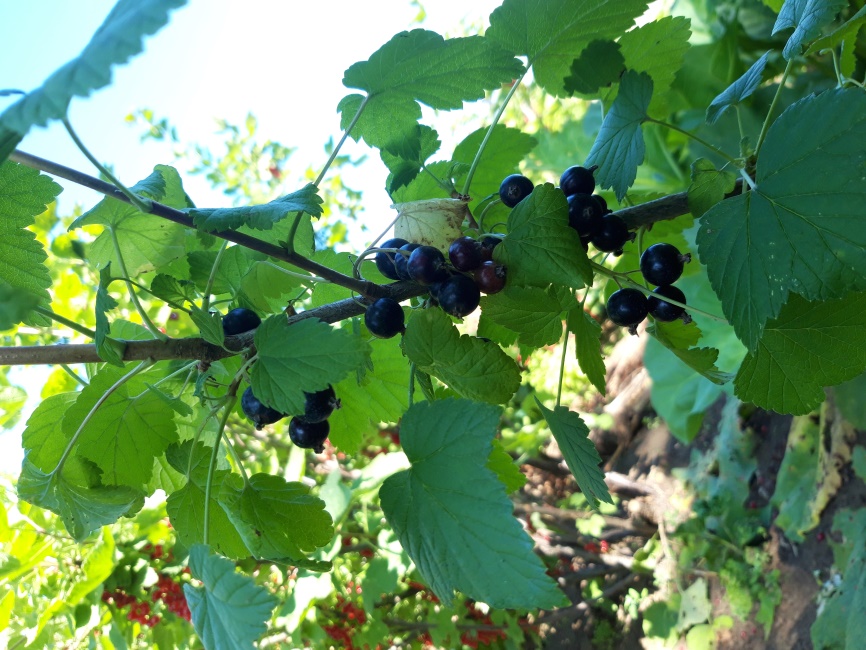 TitaniaRFehérribiszkék: szabadgyökerű, vesszőszámra osztályozott 0+1 dugványok. 1, 2 és 3 vesszővel. A vesszők átmérője 5 mm feletti.BlankaPrimusWerdaviaWhite HollanderWhite VersaillerZitaviaPirosribiszkék: szabadgyökerű, vesszőszámra osztályozott 0+1dugványok. 1, 2 és 3 vesszővel. A vesszők átmérője 5 mm feletti.Jonkher van TetsJuniferLaxton No 1Red LakeRed StartRolanRondomRosettaRotetRovada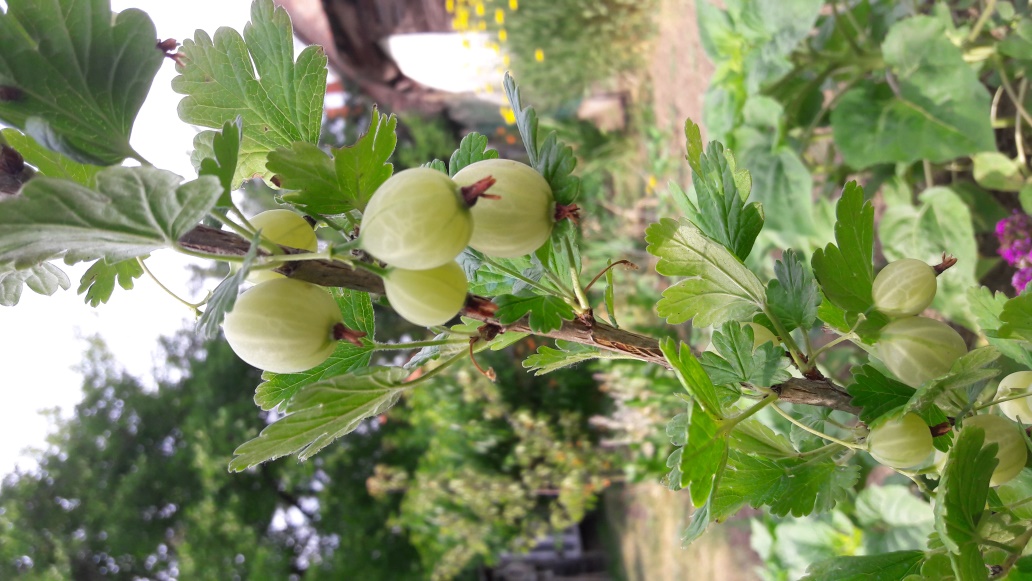 Hinnonmaki GoldKöszméték: szabadgyökerű, vesszőszámra osztályozott dugványok. 1, 2 és 3-4 vesszővelAchillesCaptivatorHinnomaki GrünHinnomaki GoldHinnomaki RedMucurinesTatjanaWhinsham’s IndustryWhite SmithXenia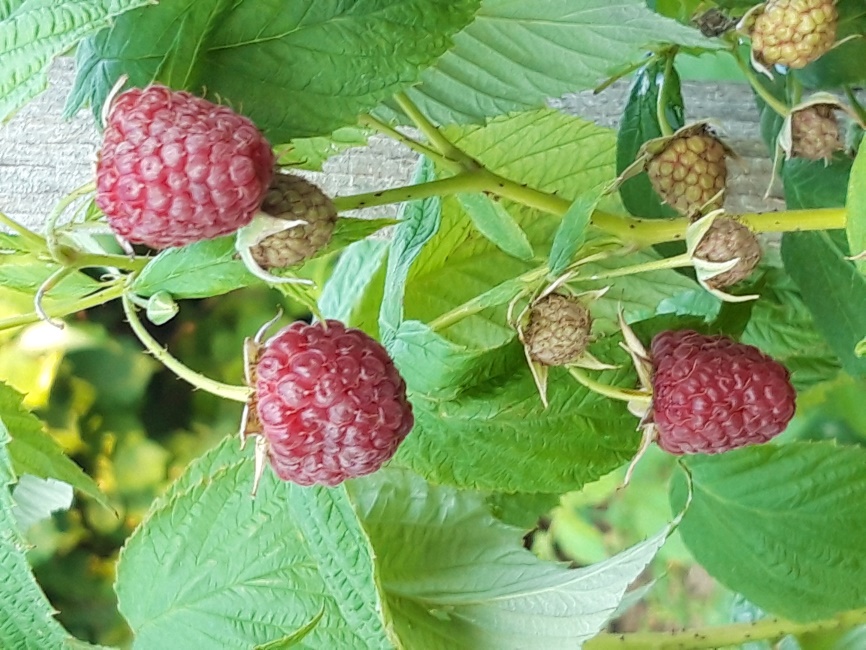 PolkaMálnák: szabadgyökerű, 4/6, 6/10 mm vesszőátmérővel a gyökérnyaknál mérve.All GoldAutumn BlissFallgoldGlen AmpleHeritageMalling PromiseOttawaPolkaPreussenSchönemannTulameenWillametteZefa HerbsternteSzeder: szabadgyökerű, 0+1 (bujtvány), hosszúság: 20/40, 40/60, 60/90 cm méretben.Thornfree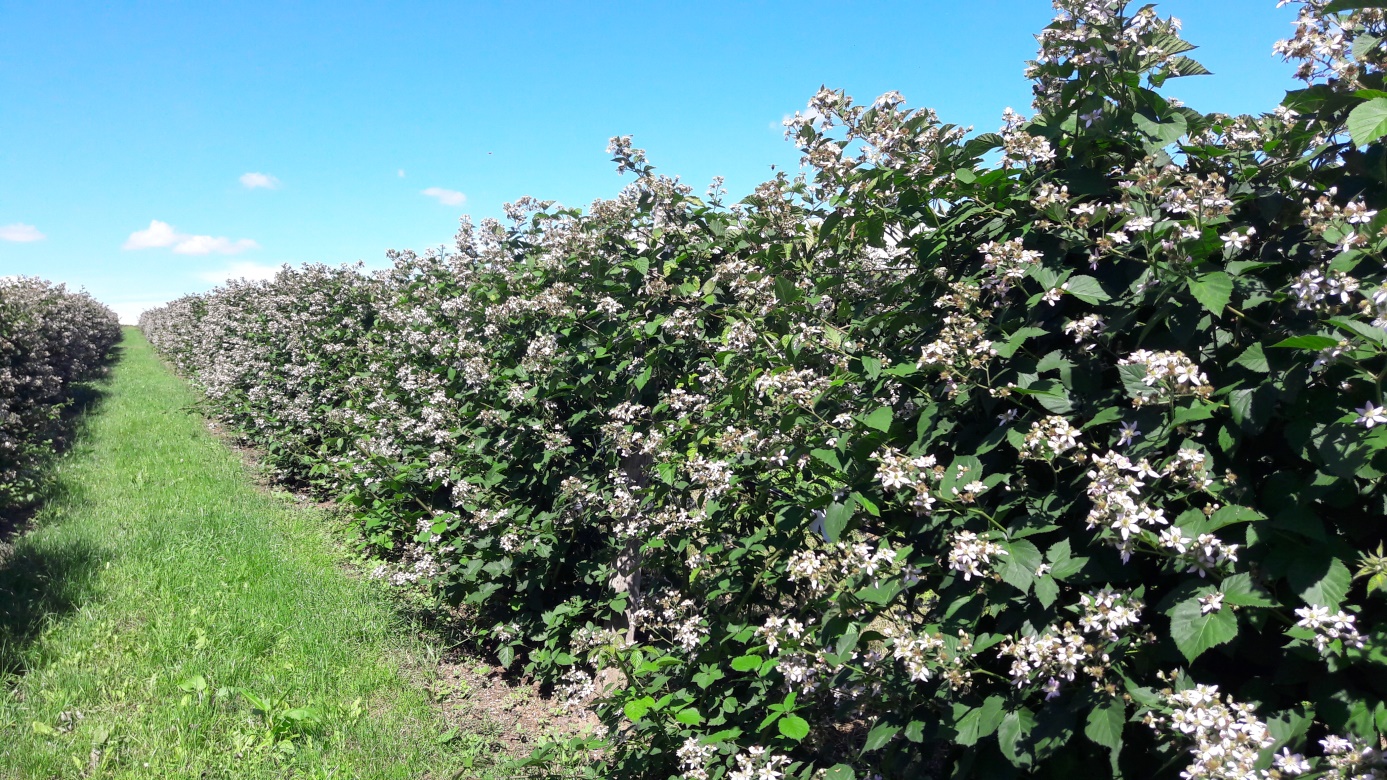 Thornfree teljes virágzásbanÁfonyák: P9 cserépben.BluecropDukeGoldtraube